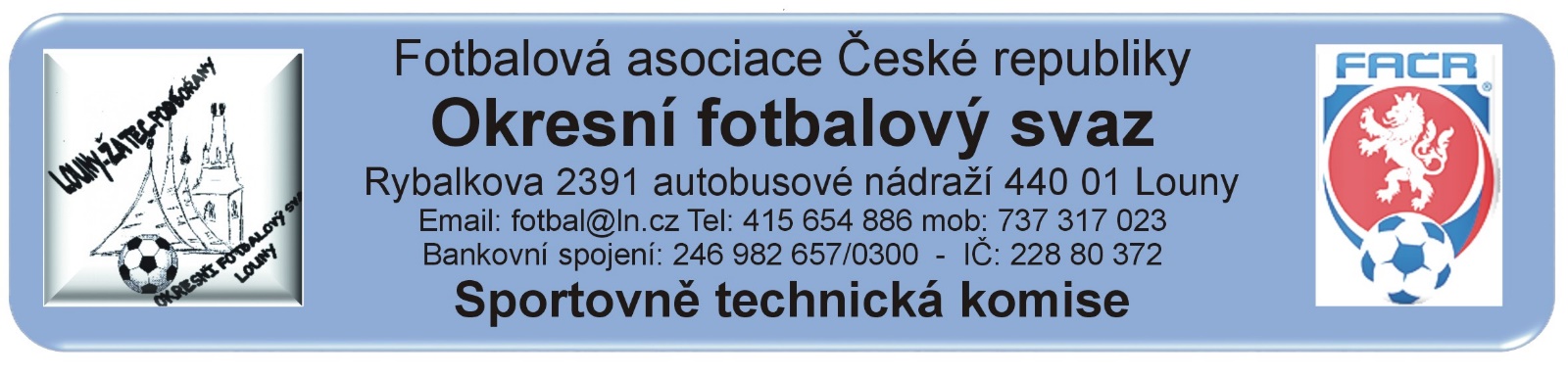 ZÁPIS č. 11 / 2018Datum konání:  31. října 2018Přítomni: Mička,  Pavlas, RubešOmluveni: Vokurka (práce),  – zprávu předložil písemně Host:  Došlá pošta: SK Černčice – změna termínuSokol Lenešice – vyhodnocení turnaje přípravekHavran Kryry – vyhodnocení turnaje přípravekFK Dobroměřice - vyhodnocení turnaje přípravekSK Strupčice – dohoda na novém termínu nesehraného utkáníZměny termínů, popř. výkopů:STK schválila bez poplatku změny utkání 2018424:E1A0103 Černčice – Krásný Dvůr 4.11.2018 v 11:00 hod., E1A0104 Strupčice – Podbořany 3.11.2018 ve 13:30 hod. STK schválila změnu termínu utkání 2018424 za  poplatek 200.- Kč:STK schválila změny termínů utkání 2018424  za  poplatek 300.- Kč :STK schválila změny termínů utkání 2018424  za  poplatek 400.- Kč :.Čekání na vyjádření klubu k podané žádosti na změnu termínu:Poplatek za změnu termínu bude účtován tučně vytištěnému oddílu (žádajícímu).Schvalování výsledků utkání:Okresní přebor dospělých 2018424A1A –  10.kolo: 27. – 28. října 2018Všechny utkání sehrána, výsledky schváleny.Závady:. Bez závad3. třída dospělých 2018424A2A –  10.kolo: 27. – 28. října 2018všechna utkání sehrána, výsledky schváleny Závady: 1003 Cítoliby B – Ročov OPR vykonával příslušník družstva ZD Ročov4. třída dospělých 2018424A3A –  10.kolo: 27. – 28. října 2018 Všechna utkání sehrána, výsledky  schváleny.Závady:. 1001 Lipenec – Zeměchy, vedoucí družstva hostí je mladší 18 ti letMF starších žáků 2018424E1A:  9.kolo (1. Berger),  27. – 28. října 2018Vyjma utkání 0104 Strupčice – Podbořany a 0103 Černčice – Kr. Dvůr všechna utkání sehrána, výsledky schválenyZávady.  0104 Strupčice – Podbořany a 0103 Černčice – Kr. Dvůr odložena pro nezpůsobilou hrací plochu,  0101 Vejprty/Kovářská – Vilémov uveden nesprávný výsledek. OP starší přípravky 2018424G1A: turnaj č. 9v Dobroměřicích 27. října 2018závady:  bez závadv Lenešicích 27. října 2018závady:  bez závadv Kryrech 27. října 2018závady: Bez závad OP mladší přípravky 2018424H1A :  soutěž ukončenaKompletní výsledky přípravek jsou zveřejněny na webových stránkách OFS Louny.Rozhodnutí STK:Byla provedena kontrola nastoupení hráčů uvedených na soupisce vyššího družstva – bez závad.Byla sestavena termínová listina pro jaro 2019. OP a 3. třída začnou 13 kolem, dvanácté se odehraje jako poslední. MF SŽ odehraje na jaře nadstavbu ve které se utkání jednokolově mezi sebou družstva z OFS Chomutov a mezi s sebou družstva OFS Louny. Termíny soutěží přípravek budou určeny po schůzce trenérů s KTM.Bylo provedeno vyúčtování jízdného za nedostavení FK Chlumčany k mistrovským utkáním 29.9.2018 do Cítoliby a 13.10.2018 do Hluban, viz RMS I. Všeobecná ustanovení, bod h) hospodářské náležitosti.Za nedostavení do Cítoliby bude do sběrné faktury FK Chlumčany zahrnuta fin. částka ve výši 120.- Kč a za nedostavení do Hluban 1.600.- Kč. SK Cítoliby a FK Hlubany bude uvedená fin. částka odeslaná na účet klubu.Na žádost rozhodčího byl editací opraven výsledek utkání 2018424E1A0101 Vejprty/Kovářská – Vilémov ze 4:0 na 0:4.  Vedoucí družstev potvrdili nesprávný výsledek.Utkání E1A0104 Strupčice – Podbořany bylo svévolně telefonicky odloženo bez vědomí STK, družstva nebyla na hříšti přítomna. Dohoda na novém termínu uzavřena den po původním termínu. Klubům uložena fin. pokuta.STK připomíná klubům povinnost předložit před každým utkáním seznam hráčů (tzv. fotovýpis). Nepředložení uvede rozhodčí utkání do zprávy rozhodčího.Předání  ostatním odborným komisím:Komise rozhodčích:Spišák Dušan -   v utkání 2018424A2A1003 Cítoliby B – ZD Ročov  vykonával funkci AR2 příslušník družstva ZD Ročov.Černý Zdeněk – v utkání 2018424A3A1001 Lipenec – Zeměchy byl v ZoU uveden vedoucí hostů mladší 18 ti let.Disciplinární komise:Z důvodu vyloučení byl předán ZoU 2018424A1A1002.STK podle § 28, odst. 1, procesního řádu FAČR, zahájila řízení o uložení pořádkové pokuty vůči níže vedeným klubům. Podle § 29, odst. 1, procesního řádu FAČR, považuje STK skutková zjištění pro uložení pořádkové pokuty za dostatečná  a ukládá klubům podle § 7, odst. 3, písm. d, SŘ FAČR, finanční pokutu. Evidence udělených ŽK v rámci utkání (RMS, příloha č. 6)4x ŽK – 100 Kč: Dospělí:  SK Cítoliby B5x ŽK – 200 Kč: Dospělí:  6x ŽK – 300 Kč: FK HlubanyDospělí:  7x a více ŽK – 400 Kč: Dospělí:  Finanční pokuta :Slovan Vejprty 800.- Kč – potvrzení nesprávných údajů v ZoU E1A0101 Sokol Vilémov 800.- Kč – potvrzení nesprávných údajů v ZoU E1A0101 ZD Podlesí Ročov 200.- Kč – v utkání 2018424A2A1003 vykonával funkci AR2 příslušník družstvaSK Strupčice 300.- Kč – svévolné zrušení mistr. utkáníTn Podbořany 300.- Kč – svévolné zrušení mistr. utkáníSokol Zeměchy 300.- Kč – vedoucí družstva  Matyáš Leoš je mladší 18 ti letPoplatky za změny termínů:Pokuty a poplatky budou klubům zaneseny do sběrné faktury v IS.Poučení:Proti uvedeným rozhodnutím STK je možné podat odvolání do sedmi dnů k VV OFS, viz. Procesní řád Fotbalové asociace České republiky § 21 .. třída:Odůvodnění rozhodnutí se vyhotovuje pouze za splnění podmínek uvedených v ust. § 26 odst. 2 Procesního řádu.                                                                                      Zapsal: Mička